吴太兵   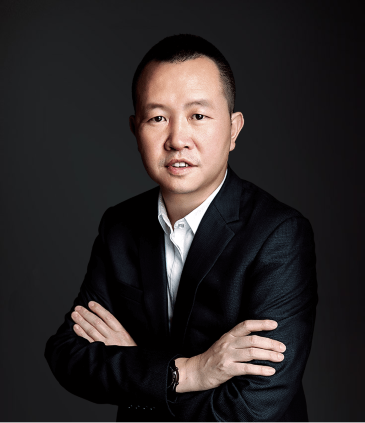 万兴科技创始人、董事长政协湖南省第十三届委员会委员民建湖南省第十届委员会常委湖南民建企业家联谊促进会轮值会长湖南省科技创新促进会会长中国软件行业协会第七届理事会理事政协深圳市南山区第四届、第五届委员创业黑马2018十大年度创业家吴太兵先生是中国最早一批IT行业从业者，早年供职于建设银行、深圳开发科技、东软集团等国内知名IT企业。2003年，自主研发第一款数字创意产品Photo2VCD，获得极大的市场反响，一经推出便风靡海外。如今，其创办的万兴科技（300624.SZ）已成为中国数字创意软件领域产品覆盖面广、营收体量大、全球化程度高的A股上市公司，公司旗下涵盖万兴喵影（Wondershare Filmora）、万兴喵库、万兴播爆、万兴爱画、万兴录演、亿图图示、亿图脑图、墨刀、万兴PDF等创意软件，业务范围遍及全球200多个国家和地区，在深圳、北京、长沙、郑州、杭州、温哥华、东京等地设立运营中心。 秉持“让世界更有创意”的使命，吴太兵先生致力于带领万兴科技成为全世界范围内有特色、有影响力的百年软件老店。近年来，万兴科技品牌影响力日益凸显，自营电子商务网站全球排名TOP 500、网站年累计访问量超7亿人次，累计用户数超15亿，月活跃用户1亿。公司当前拥有计算机软件著作权和专利数达数百件，获认定为“国家规划布局内重点软件企业”，并荣膺“德勤高科技高成长中国50强、亚太500强”、“福布斯中国潜力榜”等称号。 多年根植于数字创意软件领域，吴太兵先生致力于推进行业快速发展，荣获了“2018十大年度创业家”、“地方级领军人才”、“深圳百名行业领军人物”、“2020新时代商业领袖”等称号。同时，吴太兵先生秉承公益之心，践行社会责任，积极参与各大公益事业，在教育贡献、扶贫公益、公共卫生保护等众多领域持续不断地履行社会责任，为中国公益事业贡献自己的力量。